Group work:  Multiple Choice Practice for EnergyLet’s see what you can do.  Find a partner and answer the following on the zipgrade.  Write both your names on the zipgrade  We will go over this tomorrow.  Read the article and answer the questions once you are done with this.  If you don’t finish, you can finish the article for homework. Top of FormWhich of the following is a nonrenewable energy resource?solar 
methane
hydroelectric
coalThe amount of oil that may become available for use is called oil ________.reserves 
reservoirs
resources
trapsWhat is the leading source of energy used in the United States today?coal 
oil resources
natural gas
nuclear powerThe first oil well was drilled in the United States in ________.1829 
1859
1929
1959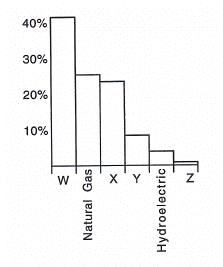 A histogram showing percentages of various types of energy used in the United States in 1997 is given above.Area W representscoal 
solar
nuclear
oilArea X representscoal 
solar
nuclear
oilArea Y representscoal 
solar
nuclear
oilArea Z representscoal 
solar
nuclear
oilOil, coal and natural gas supply approximately _______ % of the energy used in the United States10 
25
40
90Of all of the energy produced in the United States, what % is lost in distribution and inefficient use?10 
25
40
50Chemical reactions triggered by _______ transform organic material into hydrocarbons.solar energy 
hydroelectric
elevated temperatures
decompositionEnergy resources derived from natural organic materials are called ________.geothermal energy sources 
fossil fuels
biomass
all of theseA permeable rock that contains hydrocarbon fluids and gasses is called a(n) _________oil trap 
source bed
oil reservoir
none of theseWhich of the following rock types would most likely be the best oil reservoir?.granite 
shale
sandstone
saltTwo-thirds of the world's known oil reserves are located in ________.Siberia 
Gulf of Mexico and Caribbean
the middle East
IndonesiaThe world has the least amount of which of the following fuel types..oil 
coal
uranium
there are roughly equal amounts of each of these fuelsAt the current rate of world use, the remaining oil will be depleted in approximately ______ years.25 
100
400
2000Which of the following statements is true?in the US oil production is greater than oil consumption 
in the US oil production equals oil consumption
in the US oil production is less than oil consumptionMost of the natural gas used in the United States is consumed by _______.industry 
residential use
electrical utilities
transportationBurning of which of the following fuels produces the least amount of carbon dioxide per unit of energy?coal 
oil
natural gas
all of these produce the same amount of carbon dioxide.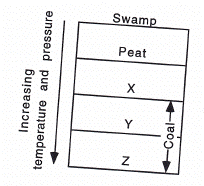 Layer X is _________.anthracite 
bituminous
lignite
tarLayer Y is _________.anthracite 
bituminous
lignite
tarLayer Z is _________.anthracite 
bituminous
lignite
tarIn addition to increasing temperature and pressure, the arrow to the left of the diagram represents increasing __________metamorphism 
heat value
carbon content
all of the aboveWhich country contains about 50% of the world's coal resources?United States 
China
Canada
the former Soviet UnionIn the United States, coal resources should last approximately ______ years at the current rate of use.25 
100
400
2000Which of the following problems is associated with the burning of coal?acid rain 
carbon dioxide emissions
ash with toxic metal impurities
all of theseOil derived from coal, oil shales or tar sands is called ________.natural gas 
biomass
syncrude
none of theseNuclear energy is derived by ___________.combustion of atoms of U 235 
fission of atoms of U 235
fusion of atoms of U 235
the breaking of U 235 bondsWhich of the following energy sources does not produce carbon dioxide?oil 
Uranium
coal
natural gasAbout how many nuclear power plants are there in the US?10 
100
250
500Which of the following statements regarding the nuclear accident at Chernobyl in the Ukraine in 1986 is false?radioactive debris was blown into Scandinavia and western Europe 
hundreds of square miles of land surrounding Chernobyl was contaminated and made uninhabitable
food supplies in many countries had to be purified in order to be consumed
excess deaths from cancer may be in the thousands over the next 40 yearsMost of the uranium ore in the United States is located in the _____Applachian Mountains 
Basin and Range
Colorado Plateau
Great LakesThe world faces an energy crisis because _________.world demand for energy will increase 
world oil production will peak and begin to decline
shortages and the resulting escalation of prices can shock the economic and political order
all of the aboveBottom of Form